Změna programu vyhrazena8. duben                      pondělí9. dubenúterý10. dubenstředa   11.  duben čtvrtek12.  dubenpátek13. a 14.  duben sobota, neděle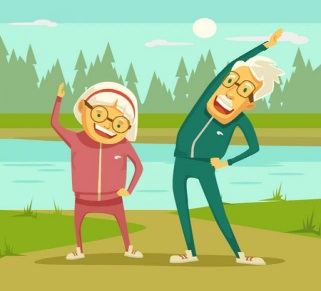 9:00 –10:00Skupinové cvičení společenská místnost 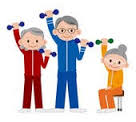 9:00 –10:00Skupinové cvičení společenská místnost      9:00 –9:30Skupinové cvičení společenská místnost10:00 – 11:00Angličtina v klubu seniorů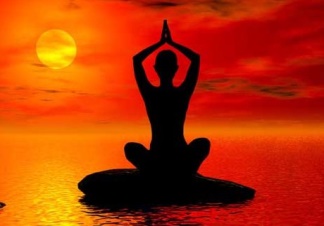 9:00 – 10:00Jóga s Věrouspolečenská místnost 9:00-13:00Výlet do muzeaAlfonse MuchySobota 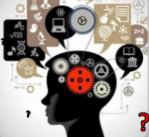 10:00 – 11:00Trénování pamětispolečenská místnost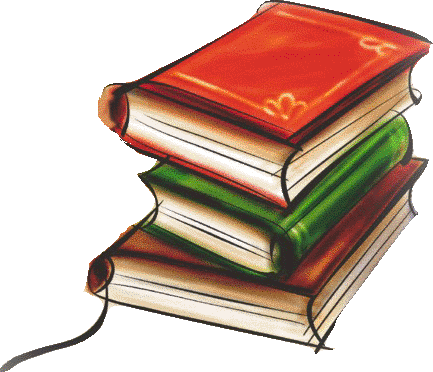 10:00 –11:00Čtení společenská místnost 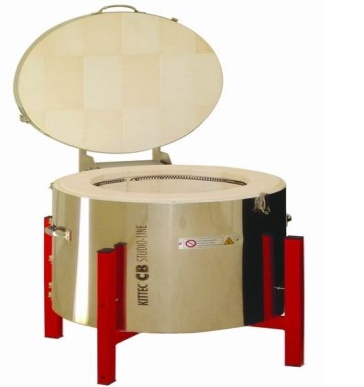 10:00 – 11:00Předání pece na keramiku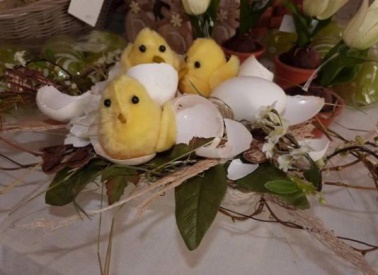 10:00 – 11:00Velikonoční výtvarná dílnaspolečenská místnost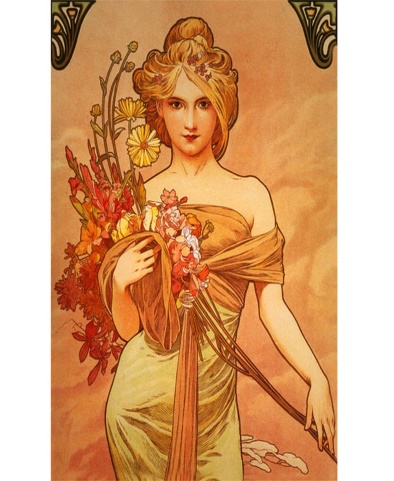 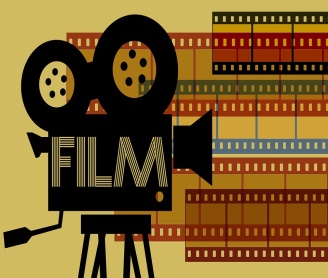 10:00 – 11:45Filmový klubspolečenská místnost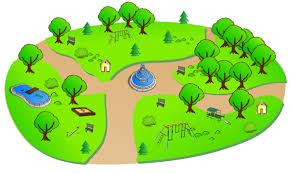 14:30 – 15:00Procházka s posezením na zahradě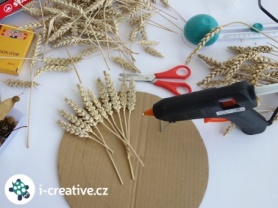 14:00 – 16:00Tvořivá dílna s Danoua Broňoudílna 3. patro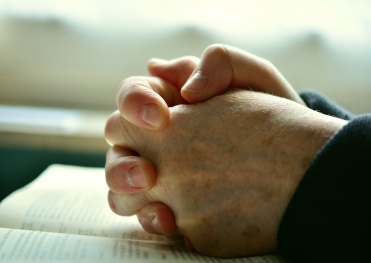 14:00 – 15:00Duchovní setkáníDuchovní místnost 2. Patro14:00 – 15:00Vycházka do okolí domova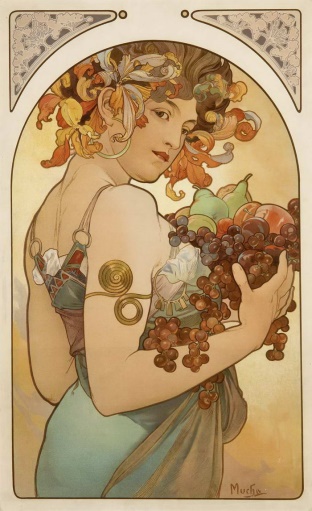 Neděle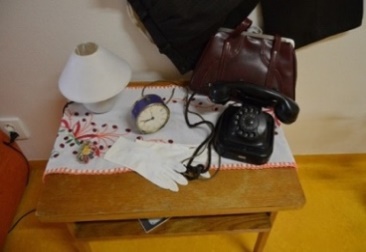 15:00 – 16:00Individuální terapie na pokojích klientů 14:00 – 16:00Tvořivá dílna s Danoua Broňoudílna 3. patro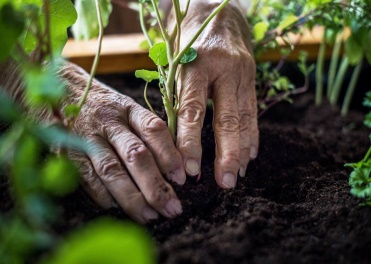 14:00 – 16:00Osázení vysokých truhlíků15:00 – 16:00Individuální terapie na pokojích klientů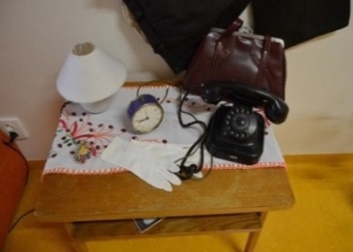 14:00 – 16:00Individuální terapie na pokojích klientů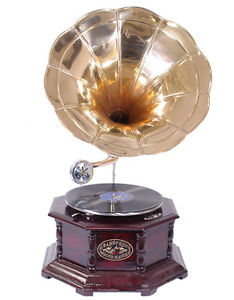 10:00 – 11:00Hudební klubspolečenská místnost